Name of Journal: World Journal of MethodologyManuscript NO: 88850Manuscript Type: ORIGINAL ARTICLEObservational StudyConvenient model of hard tissue simulation for dental radiographic research and instructionMunhoz EA et al. Model of hard tissue simulation for dental radiographyEtiene Andrade Munhoz, Claudio Roberto Gaiao Xavier, Roberto Ponce Salles, Ana Lúcia Alvares Capelozza, Augusto Vanni BodaneziEtiene Andrade Munhoz, Augusto Vanni Bodanezi, Department of Dentistry, Health Science Centre, Federal University of Santa Catarina, Florianopolis 88040-379, BrazilClaudio Roberto Gaiao Xavier, Roberto Ponce Salles, Ana Lúcia Alvares Capelozza, Department of Stomatology, Radiology and Oral Surgery, School of Dentistry, University of São Paulo, Bauru 17012-901, BrazilAuthor contributions: Bodanezi AV, Munhoz EA, and Capelozza ALA contributed on conception and design of the work, the acquisition, analysis and interpretation of data for the work; Bodanezi AV and Munhoz EA also contributed on drafting the work and revising it critically for important intellectual content; Xavier CRG and Salles RP contributed on collecting and analyzing data for the work.Corresponding author: Etiene Andrade Munhoz, DDS, MSc, PhD, Associate Professor, Professor, Department of Dentistry, Health Science Centre, Federal University of Santa Catarina, Delfino Conti Street, Florianopolis 88040-379, Brazil. etiamfob@yahoo.comReceived: October 13, 2023Revised: December 20, 2023Accepted: Published online: AbstractBACKGROUNDThe authors describe a technique for building an alternative jawbone phantom using dental gypsum and rice for research and dental radiology instruction.AIMTo investigate the potential of an alternative phantom to simulate the trabecular bone aspect of the human maxilla in periapical radiographs.METHODSHalf-maxillary phantoms built from gypsum-ground rice were exposed to X-rays, and the resulting images (experimental group) were compared to standardized radiographic images produced from dry human maxillary bone (control group) (n = 7). The images were blindly assessed according to strict criteria by three examiners for the usual trabecular aspects of the surrounding bone, and significant differences between groups and in assessment reliability were compared using Fisher’s exact and kappa tests (α = 0.05).RESULTSThe differences in the trabecular aspects between groups were not statistically significant. In addition, interobserver agreement among observers was 0.43 and 0.51 for the control and experimental groups, respectively, whereas intraobserver agreement was 0.71 and 0.73, respectively.CONCLUSIONThe tested phantom seemed to demonstrate potential for trabecular bone image simulation on maxillary periapical radiographs.Key Words: Phantom; Radiology; Education; Endodontic treatment; Bone trabecularMunhoz EA, Xavier CRG, Salles RP, Capelozza ALA, Bodanezi AV. Convenient model of hard tissue simulation for dental radiographic research and instruction. World J Methodol 2024; In pressCore Tip: The successful interpretation of radiographs is a complex process that relies on the clinician’s understanding of the radiographic image and ability to recognize the range of appearances of hard and soft tissues. To improve radiographic technique and image interpretation, the assimilation of normal appearances of hard tissues is fundamental in the research and teaching of dentomaxillofacial radiology. The authors describe a technique to build an alternative jawbone phantom using dental gypsum and rice for research and dental radiology instruction. The tested phantom seemed to have potential for trabecular bone image simulation on maxillary periapical radiographs.INTRODUCTIONDental radiographs provide crucial and objective information that is unseen during clinical examination but that aids dentists in performing diagnosis, therapeutic planning, and treatment. Thus, an accurate analysis of a radiographic image depends on the quality of acquisition, a visual inspection, and an interpretation of the findings[1]. However, the successful interpretation of radiographs is a complex process relying on a combination of technical factors, anatomical and pathological knowledge, and clinician experience and expertise to understand the images and correlate them with perceived signs and symptoms[2]. By recognizing the difference between normal and varied radiographic tissue conditions, clinicians can identify changes caused by diseases that affect the teeth and jaws.The process of learning, building, and improving radiographic diagnostic skills is a structured and rigorous undertaking that requires extensive human training. This should involve practicing radiologic technical skills, expanding scientific knowledge about diseases, and exposure to clinical environments[3].Anthropomorphic devices, such as manufactured head phantoms, are proper alternatives commonly used to simulate the radiographic characteristics of maxillofacial tissues and to enable extensivelaboratory experimentation and practice. These simulators help to prevent unnecessary repetitions and patient X-ray overexposure in clinical settings[4], but they are also expensive, and the resulting bone trabeculae aspect is often insufficiently realistic. For this reason, cadaveric dried human skulls[5-11] or animal hard and soft tissue[12,13] are generally preferred for research and teaching, but they are extremely difficult to obtain. This is because ethical concerns involved in the fabrication and adjustment often needed for human or animal phantoms, such as cutting and grinding, demand considerable expertise and commonly produce irreversible changes that restrict their use in other applications[9-12].Trabecular bone is highly visible, dominating images of the alveolar structure and adding complexity to human radiographic analysis[3,14]. Nevertheless, most in vitro studies on the reliability of the radiographic method are carried out only on uncovered extracted teeth[15-19], which may increase the differences related to clinical study results[3].To date, no hard tissue simulation model can be manufactured in a simple and individualized way to mimic human bone for radiological training nor studies. As such, this study aimed to investigate the potential of an alternative phantom to simulate the trabecular appearance of the human maxilla in conventional periapical radiographs.MATERIALS AND METHODSThis study was approved by the local ethics committee, which is in compliance with the Declaration of Helsinki.Custom phantom preparationIn total, 20 human teeth (13 to 18 and 23 to 28), extracted for therapeutic reasons and kept in 0.5% thymol solution, were scaled, polished with water/pumice, and dried with absorbent paper. After, the roots were covered with two layers of paraffin wax (Surgipath Medical Ind., Richmond, IL, United States) and heated to 56 °C in a water bath to simulate the periodontal ligament space on radiographs.Right and left polyvinyl siloxane silicone negative molds (Elite Double 8, Zhermack, Badia Polesine, Italy) were obtained from the maxilla of a dental training manikin (Buyamag Inc., Carlsbad, CA, United States), which was previously split in half. The teeth were positioned upside down inside the right and left molds (n = 7), and the coronal part of each extracted tooth was inserted into its respective negative locus.To make each gypsum-rice phantom piece, regular white rice was ground in a blender operating at medium speed (15000 revolutions per min) for 15 s, and the crushed grains were separated into four different fractions using 0.50-, 1.00-, and 2.00-mm mesh sieves. Smaller fragments were discarded, and the remaining larger fractions were mixed in equal-weight proportions. Thereafter, 40 g of a type V high-strength dental stone (Jade Stone, Whip Mix Co., Fort Collins, CO, United States) was mixed with water (0.19 L/P ratio) and homogenized in a bowl, together with 60 g of the processed hydrated rice. The resulting mixture was then poured into the silicone negative mold, and 24 h later, the set model was removed and kept in a controlled environment (25 °C and 75% relative humidity) until use. The filling process was repeated until seven phantoms were obtained.The control group was composed of seven dry human skulls that were routinely used for educational training and radiographic research purposes, with at least four teeth in one of the maxillary sides (n = 7). No history or background on the skulls was available.Radiographic procedureThe experimental phantoms were fixed behind a 15-mm-thick vertical acrylic barrier intended to simulate the effect of soft tissues during X-ray exposure[11]. A periapical E film (Insight, Kodak Co., Rochester, NY, United States) was positioned behind each phantom using a specifically designed attaching device (Figure 1).For the radiographic procedure involving the human skulls, a Rinn-XCP posterior horizontal holder (Dentsply Rinn, Elgin, IL, United States) was applied, and the film packet was placed in the palate next to the premolar and molar teeth. A cotton roll was positioned between the bite block and the occlusal surface of the teeth to keep the acrylic bite block away from the film exposure area. To simulate soft tissue, a 15-mm-thick vertical acrylic barrier was positioned at the front of the skulls[13].Periapical radiographs of both the experimental and control groups were obtained in the buccolingual direction using the paralleling technique and a long spacer cone. The exposure time was 0.5 s, the focus–object distance was 50 cm, and the object–receptor distance was 2 cm. All radiographic images were obtained with a dental X-ray unit (X-707, Yoshida Dental MFC Co. Ltd, Tokyo, Japan) at 70 kVp and 8 mA.The exposed films were immersed in developer solution for 3 min at 21 ºC and rinsed with water for 10 s before being submerged in the fixer solution for 8 min. The developed films were subsequently washed with running water for 10 min and allowed to dry in a dust-free atmosphere.Image evaluationThree radiologists with at least five years of experience were asked to judge whether the images of bone trabeculae patterns in the 14 periapical radiographs, mounted in random order, resemble that experienced in daily clinical practice (Figure 2). Such features as intertrabecular distance, trabecular bone coarseness and striae, and mineral bone density were made available to the examiners as evaluation criteria. Then, before each evaluation, volunteers were instructed to disregard the presence of anatomical details, such as the maxillary sinus floor, the maxillary zygomatic process, and the lamina dura. Signs of previous dental interventions, such as root canal fillings, dental restorations, or absent teeth, were also ignored by the examiners.All radiographic exams were performed with the aid of an ethyl-vinyl-acetate mask positioned over a fluorescent cold light box (Medalight LP-400, Hong Kong, China) in the same light-controlled room. Use of magnifying glasses was not allowed. The assessments were recorded in a proper form, and the viewing time was unlimited. A second evaluation was executed 4 wk after the first assessment. Then, the final assessment of each radiographic image was obtained from two or more similar assessments, as assigned by the examiners.Statistical analysisDifferences between groups were compared using Fisher’s exact test, adjusted to the 5% significance level, whereas inter- and intraobserver agreements were determined by Cohen’s kappa statistic. Further, a statistical evaluation of all tests was performed using the SPSS database software (SPSS v. 18.0 for Windows, Chicago, IL, United States).RESULTSThe number of images in the experimental group (3 of 7) from which examiners concluded that the maxillary trabecular pattern in the periapical radiograph resembled that experienced in daily clinical practice was not significantly different from that from the control group (6 of 7) (P = 0.559). In addition, the agreement between observers (interobserver reliability) was 0.43 (moderate) when experimental group images were analyzed and 0.51 (moderate) when control group radiographs were examined. Further, the stability of the responses from each examiner at different time points (intraobserver reliability) was 0.73 (substantial) for the experimental group images and 0.71 (substantial) for the control group radiographs, and the generated data are summarized in Table 1.DISCUSSIONDetailed knowledge of the appearances of normal radiographic bone and anatomical structures is mandatory for the identification of abnormal appearances, such as those due to infections or systemic diseases[6,14,20-23]. Thus, perceiving bone aspects in radiographs is complex because it requires the simultaneous assessment of diverse features, including the bone trabecular pattern, density, thickness, horizontal alignment, and space between trabeculae[2,10,11].As well, the absence of significant differences between groups may have occurred because of the subjectivity involved in assessing each of these characteristics. Further, a wide variation in observer performance in the periapical radiological diagnoses has been widely recognized[24,25], and the previous experience of each observer may have influenced the interpretation of early periapical intraoral radiographs, as explained by Patel et al[22].In this study, the interexaminer agreement for the bone aspect (0.43) was fair, even though the radiographs were viewed in the same light box and with the same radiographic mask, which are considered to improve interobserver agreement[22]. In addition, substantial variations in individuals’ interpretations of radiographic images were commonplace, confirming the results of previous studies[5]. However, this fair reliability may suggest that the radiographic aspects of bone were unclear in the examiners’ minds, possibly because a well-established bone pattern was unavailable to form a mental image. Further, variations in the thicknesses of the maxillary and mandibular trabecular bone[10,11,26] detected in the tested skulls may have accounted for this obscurity.Moreover, the intentional lack of examiner calibration before the evaluations possibly contributed to this fair reliability. As such, prior clarification of the criteria by presenting human maxillary radiographic images to the examiners, including those from the control group, was expected to reduce the subjectivity of the analysis, as the control group’s radiograph evaluations would seem clearer to the examiners[27]. Another possible reason for the lack of significant differences between groups was likely due to the low number of intact human skulls available for comparison. Thus, most authors have adopted mandibular phantoms for their studies[10,11,13,14,28-31], as its flat anatomical nature facilitates the use of periapical films and positioning during radiographic imaging[2].We presented an inanimate anthropomorphic phantom that was intended to simulate bone trabeculae in periapical radiographs of the maxilla. The superimposition of anatomical landmarks, such as the maxillary sinus floor and the maxillary zygomatic process, however, could not be reproduced in the radiographic images that were provided by this custom method. Thus, different results could be expected when applying this method to reproduce mandibular phantoms. In addition, in the maxilla, the trabeculae tend to be finer, more widely spaced, and homogenous, as observed in the experimental phantom, whereas in the mandible, the trabeculae tend to be relatively thick, closely packed, and often aligned horizontally[2].In addition to simulating human anatomical structures, the tested phantoms are lightweight, easy to build, and low cost, and they have a reasonable size, features considered essential for a radiographic phantom[27]. In addition, the gypsum/rice mixture is poured into the mold, adapting to all root surfaces, including those of multi-rooted furcation teeth, thus eliminating alveoli cuts or grindings, as required for the use of dry human or animal mandible or maxilla[7,8,10-12]. In addition, the rice phantoms possess sufficient mechanical strength to withstand research or didactical handling, but due to the porous structure of the rice grains, the phantom can become fragile following careless repeated use.According to the herein study results, it can be inferred that the narrow beam attenuation and scattering properties facilitated by the thickness of the tested gypsum-rice combination resemble those of human bone. These findings are thus non-definitive, as this is a preliminary report, and the composition of a larger sample whose radiographic appearance is analyzed by a system that produces quantifiable data may generate stronger evidence of the validity of gypsum-rice phantoms to mimic the radiographic appearance of human bone.CONCLUSIONAccording to the preliminary results presented, the phantom constructed from dental gypsum and rice has the potential to simulate maxillary trabecular bone on laboratory periapical radiographs.ARTICLE HIGHLIGHTSResearch backgroundThe process of learning, building, and improving radiographic diagnostic skills is a structured and rigorous undertaking that requires extensive human training. This should involve practicing radiologic technical skills, expanding scientific knowledge about diseases, and exposure to clinical environmentsResearch motivationTrabecular bone is highly visible, dominating images of the alveolar structure and adding complexity to human radiographic analysis. Nevertheless, most in vitro studies on the reliability of the radiographic method are carried out only on uncovered extracted teeth, which may increase the differences related to clinical study results. To date, no hard tissue simulation model can be manufactured in a simple and individualized way to mimic human bone for radiological training nor studies.Research objectivesTo investigate the potential of an alternative phantom to simulate the trabecular appearance of the human maxilla in conventional periapical radiographs.Research methodsHalf-maxillary phantoms built from gypsum-ground rice were exposed to X-rays, and the resulting images (experimental group) were compared to standardized radiographic images produced from dry human maxillary bone (control group) (n = 7). The images were blindly assessed according to strict criteria by three examiners for the usual trabecular aspects of the surrounding bone, and significant differences between groups and in assessment reliability were compared using Fisher’s exact and kappa tests (α = 0.05).Research resultsThe differences in the trabecular aspects between groups were not statistically significant. In addition, interobserver agreement among observers was 0.43 and 0.51 for the control and experimental groups, respectively, whereas intraobserver agreement was 0.71 and 0.73, respectivelyResearch conclusionsAccording to the preliminary results presented, the phantom constructed from dental gypsum and rice has the potential to simulate maxillary trabecular bone on laboratory periapical radiographs.Research perspectivesThe perspectives are to improve the technique using rice as well as the creation of techniques using other accessible materials.REFERENCES1 Krupinski EA. Current perspectives in medical image perception. Atten Percept Psychophys 2010; 72: 1205-1217 [PMID: 20601701 DOI: 10.3758/APP.72.5.1205]2 Whaites E, Drage N. Essentials of Dental Radiography and Radiology. 6ed. London: Elsevier, 20213 Hegde S, Gao J, Vasa R, Cox S. Factors affecting interpretation of dental radiographs. Dentomaxillofac Radiol 2023; 52: 20220279 [PMID: 36472942 DOI: 10.1259/dmfr.20220279]4 Hashimoto K, Arai Y, Iwai K, Araki M, Kawashima S, Terakado M. A comparison of a new limited cone beam computed tomography machine for dental use with a multidetector row helical CT machine. Oral Surg Oral Med Oral Pathol Oral Radiol Endod 2003; 95: 371-377 [PMID: 12627112 DOI: 10.1067/moe.2003.120]5 Barbat J. "In the eye of the beholder"--how radiographic image interpretation depends on who is looking and when. Aust Endod J 1998; 24: 81-84 [PMID: 11431819 DOI: 10.1111/j.1747-4477.1998.tb00015.x]6 Wallace JA, Nair MK, Colaco MF, Kapa SF. A comparative evaluation of the diagnostic efficacy of film and digital sensors for detection of simulated periapical lesions. Oral Surg Oral Med Oral Pathol Oral Radiol Endod 2001; 92: 93-97 [PMID: 11458252 DOI: 10.1067/moe.2001.115974]7 Hashimoto K, Kawashima S, Araki M, Iwai K, Sawada K, Akiyama Y. Comparison of image performance between cone-beam computed tomography for dental use and four-row multidetector helical CT. J Oral Sci 2006; 48: 27-34 [PMID: 16617198 DOI: 10.2334/josnusd.48.27]8 Hashimoto K, Kawashima S, Kameoka S, Akiyama Y, Honjoya T, Ejima K, Sawada K. Comparison of image validity between cone beam computed tomography for dental use and multidetector row helical computed tomography. Dentomaxillofac Radiol 2007; 36: 465-471 [PMID: 18033942 DOI: 10.1259/dmfr/22818643]9 Mora MA, Mol A, Tyndall DA, Rivera EM. In vitro assessment of local computed tomography for the detection of longitudinal tooth fractures. Oral Surg Oral Med Oral Pathol Oral Radiol Endod 2007; 103: 825-829 [PMID: 17188531 DOI: 10.1016/j.tripleo.2006.09.009]10 Sîrbu VD, Perlea P, Nimigean VR, Bădiţă DG, Şerban A, Nimigean V. Morphological assessment of the mandibular canal trajectory in dentate subjects. Rom J Morphol Embryol 2017; 58: 1401-1408 [PMID: 29556634]11 Nimigean V, Sîrbu VD, Nimigean VR, Bădiţă DG, Poll A, Moraru SA, Păun DL. Morphological assessment of the mandibular canal trajectory in edentate subjects. Rom J Morphol Embryol 2018; 59: 235-242 [PMID: 29940633]12 Künzel A, Weimar S, Willers R, Becker J. Diagnostic of tooth fractures with the Vistascan system. Dent Traumatol 2008; 24: 537-541 [PMID: 18821958 DOI: 10.1111/j.1600-9657.2008.00638.x]13 Caldas Mde P, Ramos-Perez FM, de Almeida SM, Haiter-Neto F. Comparative evaluation among different materials to replace soft tissue in oral radiology studies. J Appl Oral Sci 2010; 18: 264-267 [PMID: 20857005 DOI: 10.1590/s1678-77572010000300012]14 Couture RA, Whiting BR, Hildebolt CF, Dixon DA. Visibility of trabecular structures in oral radiographs. Oral Surg Oral Med Oral Pathol Oral Radiol Endod 2003; 96: 764-771 [PMID: 14676770 DOI: 10.1016/j.tripleo.2003.08.013]15 Mileman PA, van den Hout WB. Comparing the accuracy of Dutch dentists and dental students in the radiographic diagnosis of dentinal caries. Dentomaxillofac Radiol 2002; 31: 7-14 [PMID: 11803382 DOI: 10.1038/sj/dmfr/4600652]16 Diniz MB, Rodrigues JA, Neuhaus KW, Cordeiro RC, Lussi A. Influence of examiner's clinical experience on the reproducibility and accuracy of radiographic examination in detecting occlusal caries. Clin Oral Investig 2010; 14: 515-523 [PMID: 19669175 DOI: 10.1007/s00784-009-0323-z]17 Lazarchik DA, Firestone AR, Heaven TJ, Filler SJ, Lussi A. Radiographic evaluation of occlusal caries: effect of training and experience. Caries Res 1995; 29: 355-358 [PMID: 8521436 DOI: 10.1159/000262092]18 Bussaneli DG, Boldieri T, Diniz MB, Rivera LM, Santos-Pinto L, Cordeiro Rde C. Influence of professional experience on detection and treatment decision of occlusal caries lesions in primary teeth. Int J Paediatr Dent 2015; 25: 418-427 [PMID: 25511642 DOI: 10.1111/ipd.12148]19 Vizzotto MB, Da Silveira PF, Liedke GS, Arus NA, Montagner F, Silveira HLD. Diagnostic reproducibility of the second mesiobuccal canal by CBCT: influence of potential factors. Oral Radiol 2015; 31: 160-164 [DOI: 10.1007/s11282-015-0210-z]20 White SC, Rudolph DJ. Alterations of the trabecular pattern of the jaws in patients with osteoporosis. Oral Surg Oral Med Oral Pathol Oral Radiol Endod 1999; 88: 628-635 [PMID: 10556761 DOI: 10.1016/s1079-2104(99)70097-1]21 White SC, Cohen JM, Mourshed FA. Digital analysis of trabecular pattern in jaws of patients with sickle cell anemia. Dentomaxillofac Radiol 2000; 29: 119-124 [PMID: 10808227 DOI: 10.1038/sj/dmfr/4600516]22 Patel N, Rushton VE, Macfarlane TV, Horner K. The influence of viewing conditions on radiological diagnosis of periapical inflammation. Br Dent J 2000; 189: 40-42 [PMID: 10967823 DOI: 10.1038/sj.bdj.4800596a]23 Gaêta-Araujo H, Pinheiro MCR, Leite AF, Vasconcelos KF, Jacobs R, Oliveira-Santos C. Radiographic perception of anatomical structures and bony changes in oncologic patients under antiresorptive therapy. Support Care Cancer 2023; 31: 149 [PMID: 36737557 DOI: 10.1007/s00520-023-07613-w]24 Goldman M, Pearson AH, Darzenta N. Reliability of radiographic interpretations. Oral Surg Oral Med Oral Pathol 1974; 38: 287-293 [PMID: 4528712 DOI: 10.1016/0030-4220(74)90070-X]25 Kallio-Pulkkinen S, Haapea M, Liukkonen E, Huumonen S, Tervonen O, Nieminen MT. Comparison of consumer grade, tablet and 6MP-displays: observer performance in detection of anatomical and pathological structures in panoramic radiographs. Oral Surg Oral Med Oral Pathol Oral Radiol 2014; 118: 135-141 [PMID: 24908604 DOI: 10.1016/j.oooo.2014.04.005]26 Ulm C, Kneissel M, Schedle A, Solar P, Matejka M, Schneider B, Donath K. Characteristic features of trabecular bone in edentulous maxillae. Clin Oral Implants Res 1999; 10: 459-467 [PMID: 10740455 DOI: 10.1034/j.1600-0501.1999.100604.x]27 Guibelalde E, Vañó E. Design criteria for and evaluation of phantoms employed in conventional radiography. Rad Protect Dosimetry 1993; 49: 39-46 [DOI: 10.1093/rpd/49.1-3.39]28 Cavalcanti MG, Ruprecht A, Johnson WT, Southard TE, Jakobsen J. Radiologic interpretation of bone striae: an experimental study in vitro. Oral Surg Oral Med Oral Pathol Oral Radiol Endod 1999; 88: 353-357 [PMID: 10503868 DOI: 10.1016/S1079-2104(99)70042-9]29 Cavalcanti MG, Ruprecht A, Johnson WT, Southard TE, Jakobsen J. The contribution of trabecular bone to the visibility of the lamina dura: an in vitro radiographic study. Oral Surg Oral Med Oral Pathol Oral Radiol Endod 2002; 93: 118-122 [PMID: 11805787 DOI: 10.1067/moe.2002.120256]30 Colosi D, Potluri A, Islam S, Geha H, Lurie A. Brief communication: Bone trabeculae are visible on periapical images. Oral Surg Oral Med Oral Pathol Oral Radiol Endod 2003; 96: 772-773 [PMID: 14676771 DOI: 10.1016/j.tripleo.2003.08.014]31 Souza PH, da Costa NP, Veeck EB. Influence of soft tissues on mandibular gray scale levels. Braz Oral Res 2004; 18: 40-44 [PMID: 15273785 DOI: 10.1590/S1806-83242004000100008]FootnotesInstitutional review board statement: This study was reviewed and approved by the Local Ethics Committee in Brazil (Approval No. 153).Informed consent statement: All study participants, or their legal guardian, provided informed written consent prior to study enrollment.Conflict-of-interest statement: There is no conflict of interest at this manuscript.Data sharing statement: No additional data are available.STROBE statement: The authors have read the STROBE Statement—checklist of items, and the manuscript was prepared and revised according to the STROBE Statement—checklist of items.Open-Access: This article is an open-access article that was selected by an in-house editor and fully peer-reviewed by external reviewers. It is distributed in accordance with the Creative Commons Attribution NonCommercial (CC BY-NC 4.0) license, which permits others to distribute, remix, adapt, build upon this work non-commercially, and license their derivative works on different terms, provided the original work is properly cited and the use is non-commercial. See: https://creativecommons.org/Licenses/by-nc/4.0/Provenance and peer review: Invited article; Externally peer reviewed.Peer-review model: Single blindPeer-review started: October 13, 2023First decision: December 7, 2023Article in press: Specialty type: Dentistry, oral surgery & medicineCountry/Territory of origin: BrazilPeer-review report’s scientific quality classificationGrade A (Excellent): 0Grade B (Very good): 0Grade C (Good): 0Grade D (Fair): DGrade E (Poor): 0P-Reviewer: Mostafavinia A, Iran S-Editor: Chen YL L-Editor: A P-Editor: Figure Legends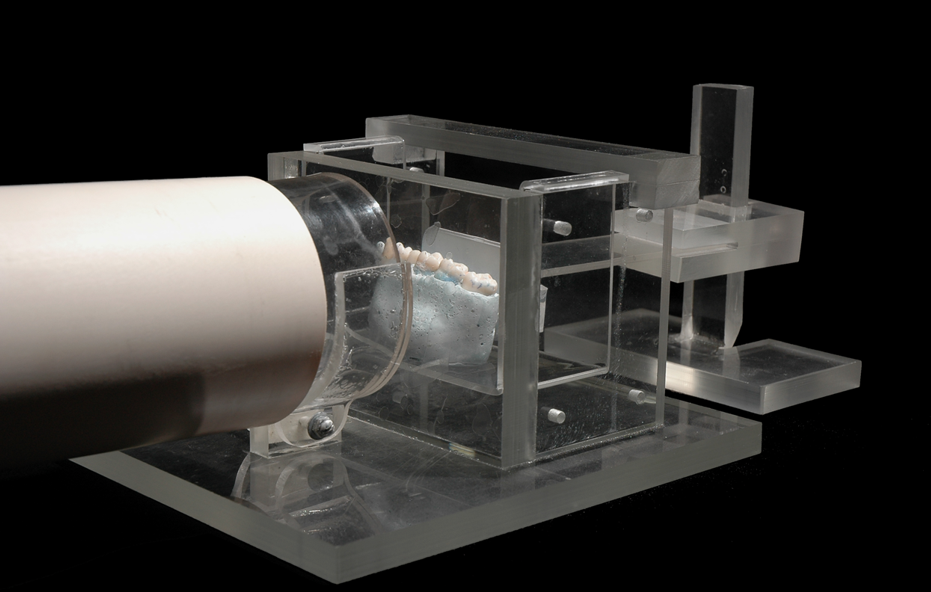 Figure 1 Acrylic device used to standardize the radiographic exposure of the gypsum-rice phantom and to simulate the effect of soft tissues on radiography. Oblique aspect and lateral aspect.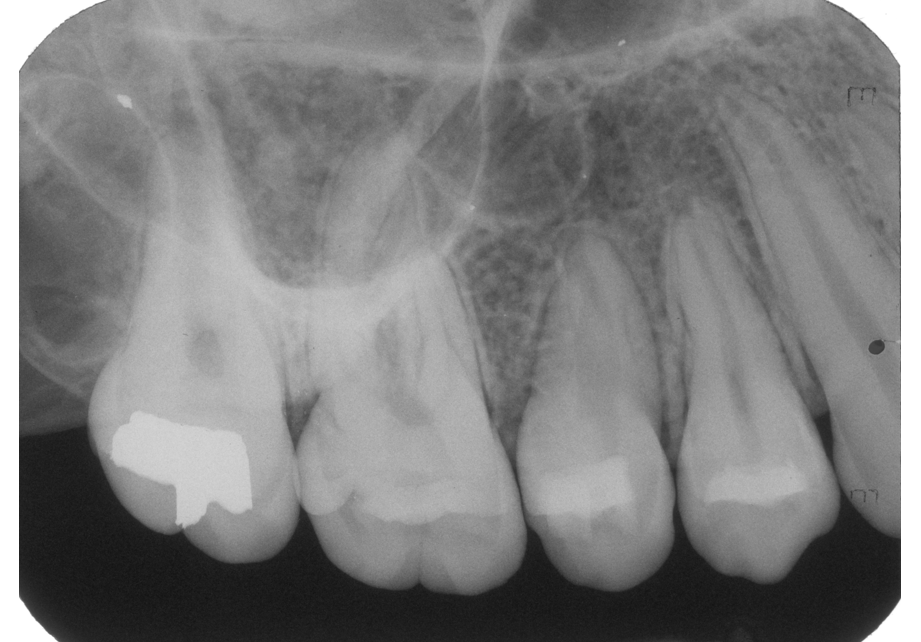 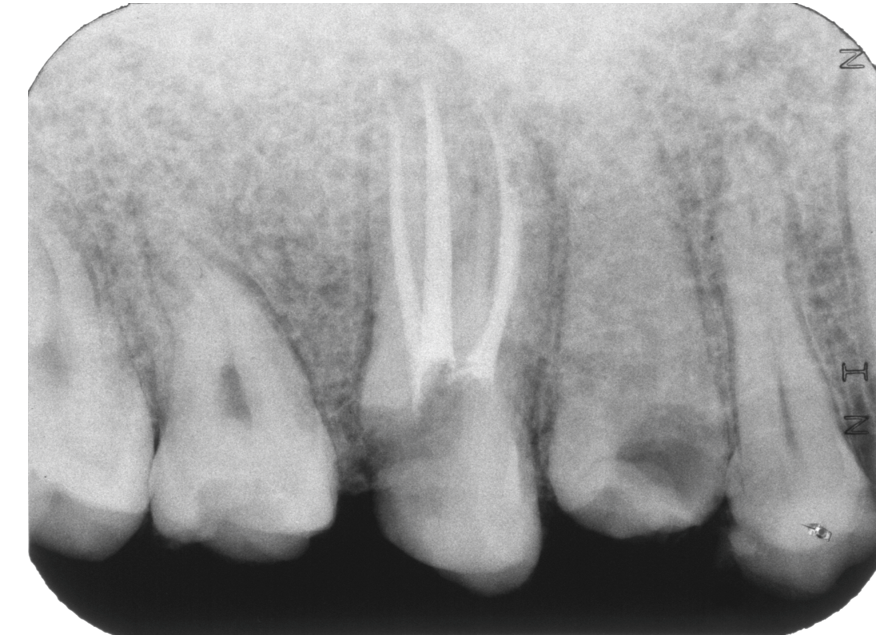 Figure 2 Radiographic image. A: Dry human maxillary bone periapical radiographic image; B: Gypsum-rice maxillary phantom periapical radiographic image.Table 1 Generated dataDry human maxillary boneRice maxillary phantomTrabecular patternUsual63Not usual14Total77Agreement testInterobserver0.410.34Intraobserver0.730.71